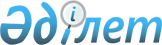 Жер учаскелеріне қауымдық сервитуттар белгілеу туралыҚостанай облысы Қостанай қаласы әкімдігінің 2022 жылғы 31 мамырдағы № 1082 қаулысы
      Қазақстан Республикасы Жер кодексінің 18-бабына, 69-бабының 4-тармағына, "Қазақстан Республикасындағы жергілікті мемлекеттік басқару және өзін-өзі басқару туралы" Қазақстан Республикасы Заңының 31-бабына сәйкес, жер комиссиясының 2022 жылғы 21 сәуірдегі № 824 қорытындысы, "Қостанай қаласы әкімдігінің жер қатынастары бөлімі" мемлекеттік мекемесінің 2022 жылғы 16 мамырдағы № 497 бұйрығымен бекітілген жерге орналастыру жобасы негізінде Қостанай қаласының әкімдігі ҚАУЛЫ ЕТЕДІ:
      1. "Bolashak Construction Company KZ" жауапкершілігі шектеулі серіктестігіне инженерлік желілерді (су құбыры, кәріз) жүргізу үшін Қостанай қаласы, Қайырбеков көшесі, 453 мекенжайы бойынша орналасқан, жалпы алаңы 0,0824 гектар жер учаскесіне қауымдық сервитут белгіленсін.
      2. "Қостанай қаласы әкімдігінің жер қатынастары бөлімі" мемлекеттік мекемесі Қазақстан Республикасының заңнамасында белгіленген тәртіппен:
      1) осы қаулыны Қазақстан Республикасы нормативтік құқықтық актілерінің эталондық бақылау банкінде ресми жариялауға жіберуді;
      2) ресми жарияланғаннан кейін осы қаулыны Қостанай қаласы әкімдігінің интернет-ресурсына орналастыруды қамтамасыз етсін.
      3. Осы қаулының орындалуын бақылау Қостанай қаласы әкімінің жетекшілік ететін орынбасарына жүктелсін.
      4. Осы қаулы алғашқы ресми жарияланған күнінен кейін күнтізбелік он күн өткен соң қолданысқа енгізіледі.
					© 2012. Қазақстан Республикасы Әділет министрлігінің «Қазақстан Республикасының Заңнама және құқықтық ақпарат институты» ШЖҚ РМК
				
      Әкім 

М. Жүндібаев
